ПОСТАНОВЛЕНИЕ ШУÖМО внесении изменений в постановление администрации муниципального района «Печора» от 22.11.2019  № 1296На основании заявки ИП Родинцева И.И. от 22.03.2023  администрация ПОСТАНОВЛЯЕТ: Внести в постановление администрации муниципального района «Печора» от 22.11.2019  № 1296 «Об утверждении реестра мест (площадок) накопления твердых коммунальных отходов на территории муниципального образования муниципального района «Печора»  изменения согласно приложению.Настоящее постановление вступает в силу со дня подписания и подлежит размещению на официальном сайте муниципального района «Печора».Глава муниципального района -                                                                руководитель администрации                                                                         В.А. СеровПриложение к постановлению администрации МР «Печора»                                                                                                                  от  04.04.2023 г. № 655           Реестр размещения мест (площадок) накопления твердых коммунальных отходов в  муниципальном районе «Печора»АДМИНИСТРАЦИЯ МУНИЦИПАЛЬНОГО РАЙОНА  «ПЕЧОРА»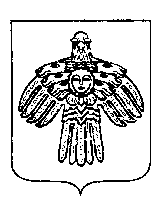 «ПЕЧОРА» МУНИЦИПАЛЬНÖЙ РАЙОНСА АДМИНИСТРАЦИЯ   4  апреля   2023 г. г. Печора  Республика Коми                              №  655      № п/пДанные о нахождении мест (площадок) накопления ТКОДанные о технических характеристиках мест (площадок) накопления ТКОДанные о собственниках мест (площадок) накопления ТКОДанные об источниках образования ТКО274Республика Коми,   г. Печора, ул. Островского, д. 52 б(65.137380, 57.201003)Железобетонное покрытие 8 кв.м. количество контейнеров- 3 объем 0,24 куб.м, контейнер синий- картон, бумага; зеленый- стекло; желтый-пластмасса, полиэтилен; 1 контейнер объемом 0,75 куб.м. серый-несортируемый мусорИП Родинцев Игорь Игоревич ОГРН 304110510700036Торговый центр «Альфа»:Г. Печора, ул. Островского, д. 52 б – магазин; Г. Печора, ул. Островского, д. 52 – магазин; Г. Печора, ул. Островского, д. 52 г – магазин